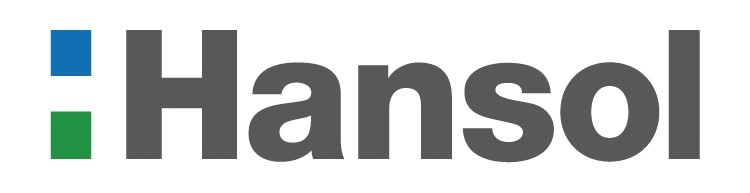 2017 한솔그룹 하반기 대졸 신입사원 모집■ 지원자격- 국내외 정규대학(원) 기 졸업하신 분 및 졸업예정인 분(단, 졸업예정자의 경우 2018년 2월 졸업예정자만 대상)- 병역필 또는 면제자로서 결격 사유가 없는 분- 보훈대상자의 경우에는 관련법 및 내부규정에 의거하여 우대(단, 사전에 반드시 관할 보훈청에 신청하여 취업지원 대상자로 결정되어야 함)■ 지원서 접수 안내- 2017년 10월 10일(화) ~ 10월 23일(월), 18:00까지- 한솔그룹 채용홈페이지 온라인 지원 (http://recruit.hansol.com)- 한솔그룹은 계열사 중복지원이 되지 않습니다.■ 전형절차- 서류전형 ▶ 1차 면접전형(역량, 토론) ▶ 2차 면접전형(실무, 임원) ▶ 채용검진- 서류전형 발표 : 10월 31일(화) 15시 채용 홈페이지를 통한 개별 확인(일정 변경 시 채용 홈페이지를 통해 일정 재공지)■ 모집회사 및 모집세부내용- 자격요건에 석사로 표기된 직무는 석사만 지원 가능(석사의 경우 석사 전공이 직무와 연계되면 전공과 상관없이 지원 가능)- 어학 공통기준 : TOEIC 기준 인문계 750점 이상, 이공계 650점 이상*케미칼 직무설명 : T/S – 기술서비스(Technical Service) & 기존 Item 개선**테크닉스 직무설명 : ESS – 에너지 저장 시스템 (Energy Storage System)***이엠이 직무설명 : 엔지니어 – 소각/중소형발전 공정설계, 소각/중소형발전 기계 및 배관설계, 플랜트 전기설계회사명직무자격요건 (전공)우대요건근무지제지인사상경계열,교육학,법학,심리학-서울제지회계상경계열-서울제지자금상경계열-서울제지엔지니어화학공학,임산공학-대전,천안,신탄진제지R&D화학,화학공학,임산공학-대전홈데코인사상경계열,법학,교육학-익산홈데코생산관리기계,전기,임산공학-익산,홈데코영업전공무관-서울,영남권케미칼엔지니어(생산관리)화학,화공,고분자계열-전주케미칼엔지니어(기술T/S)*화학계열-전주케미칼R&D(전자재료)화학,화공,유/무기합성,고분자,신소재계열 석사QD(퀀텀닷), QD레진 연구경력전주(연구소)케미칼R&D(박막재료)화학,화공,유기금속화학계열 석사-전주(연구소)케미칼엔지니어(공정개발)화학,화공,유기금속화학-전주(연구소)테크닉스전자품질전기전자,산업공학-진천테크닉스R&D(회로개발)전기전자-진천,수원테크닉스R&D(기구개발)기계공학설계TOOL 사용 가능진천테크닉스R&D(인버터F/W개발)전력전자,전기전자석사진천테크닉스R&D(ESS H/W개발)**전력전자,전기전자-진천테크닉스해외영업전공무관(영어회화 필수)중국어진천테크닉스인사상경계열,인문,법정,사회-진천테크닉스구매전공무관영어/중국어진천테크닉스재무회계상경계열-진천로지스틱스물류영업 및 운영전공무관물류관련 자격전국이엠이엔지니어***화학,기계,전기분당이엠이기술환경환경공학,기계화성,대전이엠이해외영업환경공학분당이엠이인사전공무관분당이엠이전략/혁신산업공학분당인티큐브S/W 개발 및 운영IT 관련학과(IT관련 자격증, PJT 참여 등 경험 보유자는 학과 무관)-서울시큐어소프트웨어 개발컴퓨터 관련학과C, JAVA 프로그래밍 가능MS 프로그램 능숙H/W Porting 관련기술 경험서울■ 캠퍼스 채용상담 일정 (상담 시간 : 10:00 ~ 17:00)■ 캠퍼스 채용상담 일정 (상담 시간 : 10:00 ~ 17:00)■ 캠퍼스 채용상담 일정 (상담 시간 : 10:00 ~ 17:00)일정학교장소10월 11일(수) ~ 10월 12일(목)경희대학교(국제)공과대학 2층 잡카페10월 11일(수) ~ 10월 12일(목)서울시립대학교21세기관 1층 학생라운지 배움홀10월 11일(수) ~ 10월 12일(목)성균관대학교(인문)경영관 1층 채용상담부스10월 11일(수) ~ 10월 12일(목)성균관대학교(자연)1공학관 23동 2층 로비10월 12일(목) ~ 10월 13일(금)중앙대학교310관 202호 세미나1실10월 16일(월) ~ 10월 17일(화)한양대학교HIT관 1층 커리어라운지10월 16일(월) ~ 10월 17일(화)서울대학교롯데국제교육관(152-1동) 잡카페10월 16일(월) ~ 10월 17일(화)고려대학교하나스퀘어 채용상담실10월 16일(월) ~ 10월 17일(화)연세대학교학생회관 2층 취업광장10월 16일(월) ~ 10월 17일(화)경희대학교(서울)청운관 1층 4번 상담실10월 18일(수) ~ 10월 19일(목)서강대학교BW관 312호 상담실